St Minver School Sport Premium Strategy 2017-18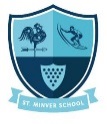 Proposals for PE and Sport Premium Spending 2017-18The PE and Sport premium was introduced in January 2013 and was designed to help schools improve the quality of PE and sport they offer based on 205 pupils – 29 reception pupil = 176  @ £5 per pupil + £8,000
It has now been confirmed that this will double so we will now receive £17,760 (which is £10 per pupil  (176)+ £16000)INCOME = £17,760Lead Professionals: Sam Gill/Jack Rickard   Head of School: Paul Howard Key indicator 1:  The engagement of all pupils in regular physical activityKey indicator 1:  The engagement of all pupils in regular physical activityKey indicator 1:  The engagement of all pupils in regular physical activityKey indicator 1:  The engagement of all pupils in regular physical activityKey indicator 1:  The engagement of all pupils in regular physical activityKey indicator 1:  The engagement of all pupils in regular physical activityIntended ActionPlanned ImpactPlanned FundingActual FundingImpactFuture Actions/SustainabilityTo purchase equipment to increase activity at playtimes and lunchtimes.  To support playground leaders and ensure children are active for longer.  Develop the play equipment shed with shelving etc for easier access for play leadersChildren will become more active at lunchtimes and this will lead to fitter and healthier children.£300£320Children are learning different games to play with the new equipment. Children have enjoyed playing with the scooters and children are become more social using parachutes for parachute games.  KS 1 children are enjoying and regularly practising using Balance bikes.Shed fitted out.Update other areas of the playground and investigate a bike track around the school site.Continue to train playground leaders to ensure delivery can continue.Purchase/repair of equipment for outside PE to support the delivery of the PE curriculum.To ensure children have access to a high-quality experience in PE and the best equipment.£1500£1720Children have more variety and modern equipment which is used regularly	Continue to maintain a log of equipment and put a replacement budget in place.Healthy active lifestyles weekA week (February) to encourage the children to be sugar smart (sign up to pledges on Sugar Smart) and physical active through the delivery of a variety of workshops.How we can influence our futures/diet etc.Inspirational speakers to come into school e.g. Faith Toogood  - nutritionist£200£135Each class received workshop led by Faith on sugar content in foods – follow up activities included – Healthy Milkshakes, salads, sandwich fillings, Healthy lunchboxesRepeat annually-linking diet and exercisePlanned spend/actual spendPlanned spend/actual spend£1800£2175Key indicator 2: The profile of PE and sport being raised across the school as a tool for whole school improvementKey indicator 2: The profile of PE and sport being raised across the school as a tool for whole school improvementKey indicator 2: The profile of PE and sport being raised across the school as a tool for whole school improvementKey indicator 2: The profile of PE and sport being raised across the school as a tool for whole school improvementKey indicator 2: The profile of PE and sport being raised across the school as a tool for whole school improvementKey indicator 2: The profile of PE and sport being raised across the school as a tool for whole school improvementIntended ActionPlanned ImpactPlanned FundingActual FundingImpactFuture Actions/SustainabilityWiden sporting opportunities within the Wadebridge Cluster of Schools through collaborative events – subscription to PEPA and the YST/ArenaChildren given a range of interschool sporting opportunities throughout the year – raising the profile and participation of sport throughout school£2500£3100Our Primary PE Agreement (PEPA) across our cluster also includes subscription to YST and Arena who provide us with 3CPD opportunities throughout the year.  Our children participate in the YST case study ‘Our girls can’ programme, which promotes physical activity, collaboration and resilience.Continue to subscribe to PEPA, YST and Arena to encourage sport for all.Employ additional sports coaches to support School HLTA in delivering PE eg Kits On coaching for football, Helen Massey – swimming coach, Chance to Shine cricket, Rossi (coach) Brittney (apprentice)Widen the expertise of sports offered as part of the core curriculum and extra-curricular curriculum£2500£3240Employment of professional sporting bodies raised the overall outcome and achievement in a range of area – supporting all year groups throughout the school.Continue to work with (employ) Rossi to ensure quality provision in a range of sports.To develop bikeability throughout schoolIntroduce bikeability to Year 4 and KS1FreeFreeAll children in year 4 attended level 1 training and children in EYFS and year 1 given training in balance bikesContinue with provis1on.Planned spend/actual spendPlanned spend/actual spend£5000£6340Key indicator 3:  Increased confidence, knowledge and skills of staff teaching PEKey indicator 3:  Increased confidence, knowledge and skills of staff teaching PEKey indicator 3:  Increased confidence, knowledge and skills of staff teaching PEKey indicator 3:  Increased confidence, knowledge and skills of staff teaching PEKey indicator 3:  Increased confidence, knowledge and skills of staff teaching PEKey indicator 3:  Increased confidence, knowledge and skills of staff teaching PEIntended ActionPlanned ImpactPlanned FundingActual FundingImpactFuture Actions/SustainabilityEmploy Matt Bennetts (Sport teacher)to support Jack Rickard (HLTA)(12 weeks)Develop range of sporting opportunities on offer£1000£880Specialist sports teacher employed for 12 weeks to support and guide newly appointed Sports HLTA coach and mentor him.Continue to look at options to mentor HLTA (Rossi)HLTA coach to keep up to date with current practice in PE provision at a National levelSports specialist attendance at the annual YST conference in CoventryPart of YST subscriptionAs aboveHLTA coach and Rossi brought new ideas/ practice to develop the school’s provisionContinue to subscribe to the YSTContinue to buy into PEPA, YST and ArenaAs aboveAs aboveSupport non specialist staff through in house training/CPDAll staff (teaching and support) feeling confident to support and extend the work of the specialist PE staff£1000 (overtime claims)£1230Non specialist staff supporting specialist HLTA in weekly delivery – extending supervision ratios and able to support guide at interschool sporting meets.Identify key area for development through staff auditPlanned spend/actual spendPlanned spend/actual spend£2000£2110Key indicator 4:  Broader experience of a range of sports and activities offered to all pupilsKey indicator 4:  Broader experience of a range of sports and activities offered to all pupilsKey indicator 4:  Broader experience of a range of sports and activities offered to all pupilsKey indicator 4:  Broader experience of a range of sports and activities offered to all pupilsKey indicator 4:  Broader experience of a range of sports and activities offered to all pupilsKey indicator 4:  Broader experience of a range of sports and activities offered to all pupilsIntended ActionPlanned ImpactPlanned FundingActual FundingImpactFuture Actions/SustainabilityTo develop the range of after school extra curricular clubs to include: golf, rugby, cricket, football, athletics, gymnasticsExtend the wide curriculum to use expert coaching staff to enhance provision£500(subsidise coaching)£420Throughout the year a high quality range of extra-curricular provision offered to all children.Extend the provision to surfing and sailing – links to Camel sailing and Surf’s upBuy into Aspire MAT sporting supportTo develop participation in wider sporting events such as Aspire Sports Day and Surfing competitions£100 (transportation costs)£130Years 4, 5, 6 all participated in the inter school events, broadening their experience of a range of sporting competitions.If possible extend opportunities for younger children to participate in similar events across AspireEnter teams into Camel estuary Sailing regattaTo develop individual and team sailing skills in a competitive situation£100 (subsidise staffing/transportation)£225Inter school regatta, with participation from Y5 and 6 childrenContinue to maintain links with Camel sailing School and CEYS (Camel Estuary Youth Sailing)Enter teams into the Wadebridge Cluster KS 1 multi skills competitions (biannual events)To extend children’s appreciation of team work and help develop key skills from EYFS throughout KS 1(£100 subsidise staffing/transportation)£225Over 25 children participated in both eventsInvestigate whether this can be opened for EYFS.Enter  children into the Wadebridge Cluster Cross country competition – supported from extra-curricular cross country club Children from all KS 2 classes participate in this local event with an aim of a number from each year group being entered for the county finalFreeFreeOver 40 children participated in the event.  9 of which went on the Cornwall County finalsContinue to offer cross country opportunities throughout the year.Planned spend/actual spendPlanned spend/actual spend£800£1000Key indicator 5: Increased participation in competitive sport  Key indicator 5: Increased participation in competitive sport  Key indicator 5: Increased participation in competitive sport  Key indicator 5: Increased participation in competitive sport  Key indicator 5: Increased participation in competitive sport  Key indicator 5: Increased participation in competitive sport  Intended ActionPlanned ImpactPlanned FundingActual FundingImpactFuture Actions/SustainabilityAs aboveMinibus lease, maintenance and fuelAllow easier transportation to all local and county sporting fixtures£4500£5500Greater number of sporting events attended throughout the yearInvestigate new lease agreement to replace current minibusTraining of Minibus drivers7 staff member trained to drive Minibus£300 (staff cover)£520Greater number of staff who can drive and supervise events allow more opportunities to participate in organised events and fixturesPlanned spend/actual spendPlanned spend/actual spend£4800£5920Meeting National Curriculum requirements for swimming and water safetyPercentagesThe percentage of year 6 children who could swim competently, confidently and proficiently over a distance of 25m when they left school at the end of the last academic year89%The percentage of year 6 children who could use a range of strokes effectively when they left school at the end of the last academic year71%The percentage of year 6 children who could perform safe self-rescue in different water-based situations when they left school at the end of the last academic year71%Schools can choose to use the Primary PE and Sport Premium to provide additional provision for swimming but this must be for activity over and above the national curriculum requirements.   Have you used it in this way?NoTotal Funding£17,760Total Funding allocated to date£17,645Total Funding to be allocated£115